Муниципальное бюджетное учреждение культуры «Межпоселенческая централизованная клубная система Переволоцкого района» 461262, Оренбургская область, Переволоцкий район, п. Переволоцкий, ул. Ленинская 119Телефон/факс: 8 (35338) 31-1-79, 31-7-83; e-mail: perev-otdel@yandex.ru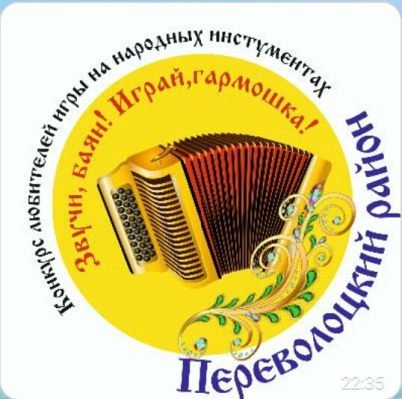 ПОЛОЖЕНИЕо проведении открытого межрайонного онлайн-конкурса любителей игры на народных инструментах «Звучи, баян! Играй, гармошка!».       Конкурс любителей игры на народных инструментах  «Звучи, баян! Играй, гармошка!» в Переволоцком районе проводится с 2011 года в рамках Международного дня людей с ограниченными возможностями с целью поддержки и популяризации народной музыки; знакомство с национальными инструментами, национальной культурой; способствует сохранению нематериального культурного наследия, дружеских межнациональных отношений и реализации творческого потенциала людей с ограниченными возможностями.       В 2021 году  «Звучи, баян! Играй, гармошка!»  проводится в онлайн – формате.I. Организаторы фестиваля1.1 Отдел культуры  МО Переволоцкий район.       2.2 МБУК «Межпоселенческая централизованная клубная система Переволоцкого района» II. Цели и задачи2.1 Пропаганда исполнительства на народных инструментах;2.2 Воспитание любви и бережного отношения к национальной культуре и традициям;2.3 Стимулирование творческого роста самодеятельных артистов и выявление новых   талантов;2.4 Совершенствование мастерства, обмен и распространение передового опыта;2.5 Реализация творческого потенциала людей с ограниченными возможностями.III. Порядок проведения и условия участия3.1. Конкурс проводится дистанционно – в формате онлайн с 10 ноября по 03 декабря 2021г: прием заявок до 26 ноября 2021 года, трансляция заключительного онлайн-концерта «Звучи, баян! Играй, гармошка!»  03 декабря 2021 года на «Одноклассниках» в группе «Отдел культуры Переволоцкого района» и на YouTube «Отдел культуры Переволоцкого района». 3.2. К участию приглашаются самодеятельные исполнители, ансамбли и коллективы русской гармошки, баяна и аккордеона, дуэты или ансамбли с исполнителями  на других народных инструментах (ложках, балалайке, курае, кумызе, дудуке, домре и др.). 3.3. Программа выступления должна включать 2 разнохарактерных произведения.3.4. Конкурс проводится по номинациям:- оркестр народных инструментов;- ансамбли народных инструментов;- семейные ансамбли;- сольное исполнение на народных инструментах.В каждой номинации выделяются четыре возрастные группы:- от 6 до 11 лет;- от 12 до 17 лет;- от 18 до 30 лет;- от 30 лет и старше.              3.5. Технические требования к видеозаписи конкурсных номеров:         - положение горизонтальное (размер 16*9), формат видео – mp 4, разрешение видео – не менее 720p (1280 x 720), соблюдение культуры исполнения, эстетическое место проведения съемок;          - максимальная продолжительность видео одного конкурсного произведения –  не более  3 минут;          - содержание видеороликов не должно противоречить законодательству РФ. На конкурс не принимаются ролики рекламного характера, оскорбляющие достоинства и чувства других людей, не укладывающиеся в тематику онлайн-экскурса;            Видео не соответствующее техническим требованиям не будет представлено на заключительном онлайн-концерте.           3.6. Заявки участников, одно фото коллектива (участника) в JPEG-формате и ссылки на творческие номера принимаются до 26 ноября 2021г. (приложение 1) в МБУК «МЦКС Переволоцкого района»  на электронную почту: perev-otdel@yandex.ru IV. Критерии оценки выступлений4.1. Исполнительское мастерство игры на инструменте.4.2. Оригинальность репертуара.4.3. Эмоциональность и артистизм. 4.4. Особое внимание обращается на отражение в репертуаре местного фольклорного материала и местных исполнительских  традиций.V. Жюри конкурса5.1. Жюри:Председатель:- Чернова Ирина Ивановна – начальник отдела культуры администрации МО Переволоцкий район;Состав:- Потапова Юлия Евгеньевна – ведущий специалист отдела культуры администрации МО Переволоцкий район;- Володарская Светлана Григорьевна – директор МБУК «МЦКС Переволоцкого района»;- Хвостов Алексей Алексеевич – заведующий РЦКД «Геолог», филиалом МБУК «МЦКС Переволоцкого района», руководитель Переволоцкого народного хора ;- Кечин Николай Алексеевич – руководитель народного ансамбля народных инструментов «Переволоцкая гармонь» РЦКД «Геолог».5.2.Решения жюри, оформленные протоколом, пересмотру и обжалованию не подлежат.5.3. При нарушении выполнения условий конкурса, жюри оставляет за собой право снять конкурсное видео с программы.VI. Финансовые условия        Участие в открытом межрайонном онлайн-конкурсе любителей игры на народных инструментах «Звучи, баян! Играй, гармошка!» - бесплатное.VII. Награждение участников7.1. По итогам	конкурса (в	каждой категории, возрастной группе, номинации) общим решением всех членов жюри присуждаются звания: Лауреата (I, II, III степени); Дипломанта (I, II, III степени).7.2. По итогам конкурса жюри имеет право определить единственного обладателя «Гран-при».7.3. Остальные конкурсанты получают диплом участника.7.4. Жюри оставляет за собой право присуждать не все призовые места, а также дублировать отдельные места по своему усмотрению; присуждать за успешное выступление специальные дипломы конкурсантам и их творческим руководителям. VIII. Особые условия онлайн-конкурса8.1. Организаторы конкурса оставляют за собой право использовать представленные конкурсантами видеоматериалы в некоммерческих целях в случаях и порядке, предусмотренных законодательством РФ об авторском праве, в том числе онлайн-трансляция, передача в СМИ и публикация в социальных сетях Отдела культуры администрации МО Переволоцкий район, ГАУК «РЦРКОО» и министерства культуры Оренбургской области.8.2. По итогам изучения принятых материалов будет смонтирован видео-концерт, в который войдут творческие номера, признанные лауреатами и дипломантами (всех степеней).Координатор онлайн-конкурса:  Гробовая Маргарита Николаевна тел.: 8(35338) 31-1-79 Приложение 1*Анкета - заявка для участия в открытом межрайонном онлайн-конкурсе «Звучи, баян! Играй, гармошка!»п. Переволоцкий Оренбургской области.1.Город, район, регион	2.Название базового учреждения	3.Полное название коллектива (исполнителя),  год его создания (год рождения) 	_____________________________________________________________________________4. Название инструмента________________________________________________________5. Количество участников	, в том числе муж.	и жен._	6. Категория	7. Номинация	8. Возрастная категория	 9. Контактные	данные	базового	учреждения:	(адрес,	почтовый	индекс, телефон, электронная почта)						10.Руководитель Ф.И.О.	Год рождения	Образование	Стаж работы	11. Контактные телефоны руководителей, педагогов: (рабочий, домашний, мобильный)12. Исполняемый репертуар13. Ссылка видео на файлообменнике_______________________________________________14. Краткая творческая характеристика коллектива (исполнителя)	Подпись руководителя коллектива (исполнителя):___________________«	»	2021 г.*- заполняя Анкету-заявку, каждый участник дает согласие на обработку персональных данных в соответствии с Федеральным законом от 27.07.2006г. № 152 «О персональных данных».	№ п/пКомпозиторПолное название произведения, территориальная принадлежность (область (если есть)1.2.